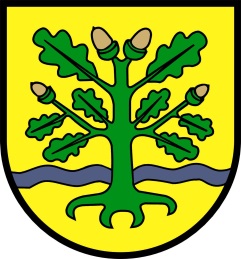 Gemeinde Eggebek1. Nachtragssatzungüber die Entschädigung in kommunalen Ehrenämtern(Entschädigungssatzung)Aufgrund des § 4 der Gemeindeordnung für Schleswig-Holstein (GO) wird nach Beschluss der Gemeindevertretung vom XXXX folgende 1. Nachtragssatzung zur Satzung über die Entschädigung in kommunalen Ehrenämtern vom 04.11.2020 für die Gemeinde Eggebek erlassen:§ 1Der § 10 Abs. 1 - Feuerwehr – erhält folgende neue Fassung:(1)  Die Gemeindewehrführerin oder der Gemeindewehrführer und ihre oder seine      Stellvertreterin oder ihr oder sein Stellvertreter erhalten nach Maßgabe der       Entschädigungsverordnung für Freiwillige Feuerwehren (EntschVOfF) folgende      Aufwandsentschädigung monatlich im Voraus:Wehrführerin/ Wehrführer		 	100% des Höchstsatzes
  								Stellv. Wehrführerin/ Wehrführer 		die Hälfte des Satzes zu a)§ 2InkrafttretenDiese 1. Nachtragssatzung tritt zum 01.01.2022 in Kraft.Eggebek, den XXXX					GemeindesiegelBent Petersen-Bürgermeister-